From the Events Director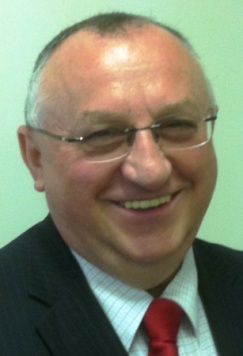 In a turbulent and complex world how do you keep up with the amount of change occurring in your professional and personal life? There is new information, tools, techniques and knowledge being published and disseminated every week. How do you keep up, adapt and grow, stay focused and maintain your commitment to your profession and yourself? There is a bewildering assortment of formal qualifications, certifications, courses, seminars, conferences, discussion groups, books and publications, presentations, webinars and the like.  What is your strategy to ‘keep up’, while also enjoying the journey?I’d like to think that the PMI Sydney chapter can be part of your strategy. As a member, we can help you on many fronts: short courses; certification preparation classes; discussion forums; newsletters; and webinars just to name a few. Through volunteering we also provide leadership opportunities in aspects of the profession that you may not normally see. Of course, we also have regular events and meet-ups to provide insights into a range of topics, while also providing networking opportunities and gaining PDUs to boot. Speaking of events, the next couple of months will be busy. In April we have A Meet-Up on the 10th and an evening event on the 15th where Daniel Solomon will be equipping us with tools for our personal change efforts. May sees the Meet-Up on the 15th explore project management and cloud computing, while at breakfast on the 5th our international guest speaker will be Stephan Vandevoorde. He will discuss the integration between baseline scheduling, risk analysis and project control. We also have another international guest who is presenting at an evening event on May 8th. Karen Richey is an Assistant Director at the Government Accountability Office in Washington. Her presentation will cover lessons learned from GAO Reviews of Federal Agency Capital Acquisition Programs and GAO Improvement Initiative in the USA. I am sure that there will be some great lessons to learn here.On another note, we now have more than 600 members in the Sydney Project Managers Meet-Up group. My congratulations to both Meet-up team and the Events team for all their hard work behind the scenes to make this portfolio a success. For more information on Meet-Ups go to www.meetup.com for general information or www.meetup.com/Sydney-Project-Managers for the Sydney group. As ever, for Chapter and Breakfast events please check out the Chapter website at www.pmisydney.org and login to register. Have a look at what happening over the next couple of months, register and be part of the growth of project management in Sydney and New South Wales. If you haven’t been to an event before, come along, see what it’s all about, and invest in your own development. Registration & cancellationWe aim to present informative and relevant speakers at our Chapter events, so it’s no surprise to know that our events can reach capacity very quickly. Members are encouraged to register for events early to avoid disappointment. At the same time, we highly appreciate a courtesy email notifying us of cancellations well ahead of the event date.PDUsRemember, you are entitled to claim 1 PDU for every PMI Sydney Chapter event that you attend. Details of how to claim your PDUs as per the new categories are on our website.